Halton Children and Young People’s 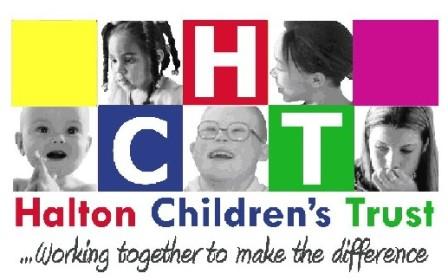 Voluntary Sector Forum (CYPVSF)Minutes 24th June 2015Play Resource Centre, RuncornWelcome and Apologies In Attendance:NB: Actions are highlighted in bold.Previous minutes and matters arisingThe minutes from the previous meeting were agreed as an accurate representation.UpdatesChild Bereavement UK – The Dash for Dads day was a great success. There were 82 runners this year which is nearly double the number since last year. The weather held out and there was a good turnout. CB UK had a really positive meeting with the CCG. They have given full backing to the service (this is the only service of its kind in Halton) and would be happy to provide references for funding bids etc which can only improve chances of obtaining funding. CB UK are looking at an alliance of charities that can form consortiums and put funding bids in together. Jonathan is going to speak to Inspire and Healthwatch Halton after this meeting to discuss how they could link in together.CB UK recently had the opportunity to take 4 bereaved teenagers to the Bafta Studios in London to watch a film called ‘Lad’. The film is about bereavement and was filmed in a local community. No actors, directors were paid and the script was written by the community. It is a really powerful film with a great concept. The families of the Young People attended and CB UK attended to provide support.CB UK will be taking 6 young people on a mountain rescue course in North Wales.CB UK are holding a BBQ celebration event at the Ring O Bells in Widnes on 6th July with 40/50 people attending.CRI – Have recently moved premises – They now have a base in both Widnes and Runcorn, this makes the service more accessible. They have just received some lottery funding (£1800 per family) to look at improving lives by spending on a variety of things such as breaks away, bikes, computers etc.CRI have been in the new premises now for 3 months and are planning on holding an open day in the summer, all the local businesses will be invited to come along. Information about this event will be distributed at the next meeting.CRI have also set up a women’s group for service users and their families, this will incorporate lots of trips and activities and the carers group takes place every Tuesday. CRI are rebranding their name to ‘Evolve’.Young Addaction went live on 1st June 2015 with the Integrated Youth provision. The service provides targeted, outreach and a universal offer. During June the service continued with the previous youth provision. The new contract is operating with a £200,000 reduction in funding therefore decisions have had to be made as to what provision will be going. These decisions have been made on need rather than numbers. The new rotas will be shared in July. The previous youth provision used to have elements of summer activities, the Council may now offer some but that has not been determined. The new contract has increased targeted and outreach work. Duke of Edinburgh Awards will be offered in schools and open access in Murdishaw, this could also be offered to other groups.Inspire has been running since the end of April - Wellbeing Enterprises has a grant from BBC Children in Need to help plug a gap where young people are on CAMHS waiting lists. The organisation sees the young people at the Thorn Rd Clinic to see if they would like to attend any courses. There are art/music creative courses to attend. Wellbeing Enterprises are working with partner agencies over the summer and will deliver sessions to groups. They are delivering 4 different sessions.Lifeskills – over 2 sessions, Confidence and resilience event – ignite your life, Creative courses, using standup comedy to tell your own story, volunteering option – delivering sessions presenting 5 ways to wellbeing explaining how they can help other people stay strong, this can then feed into the volunteer mentoring course supporting other people in schools/communities.Halton Play Learn and Loan – The service is going really well, getting more referrals from the child disability service, lots of one on ones and interest in the resources available. The sensory and additional needs trikes are really popular. A cross borough event took place in June and HPC went along and supported with equipment and advice. HPC are also involved in the ice rink disability day in July and supporting the child disability team over the summer at the ice rink. HPC are happy to come along to any events where families may benefit from seeing what equipment is available and can give talks/presentations to explain the scope of the service.HPC – Play schemes are delivered across the authority, 3 in Widnes and 2 in Runcorn. The schemes are delivered during the first 3 weeks in August. They are children with additional needs universal service. HPC are currently really busy with the recruitment and training processes. Stuart Duncan has recently retired from HPC.The short breaks for children with additional needs are delivered after school or on a Saturday. There are currently 45 children accessing short breaks.Halton Sports Partnership – are getting ready to go out for the sports fair on 18th July 2015. There will be a whole week of activity and sports. Runcorn rotary club is holding an event called Rotary Ride 2015 ‘Get on Your Bike’ on Sunday 19th July. It is being held to raise funds for Prostate Cancer UK. Sponsored rides on site will be held, the cycle museum is bringing some bikes along and ‘Get back on your Bike’ coaching will take place where people can learn new skills in a safe environment. A BMX champion will be attending also to perform tricks and stunts. There will be a variety of stalls including a trike which sells ice-creams.Runcorn Rotary Club are currently promoting in Halton schools and the poster for this event will be forwarded with the minutes. People will be able to donate via Just Giving.Healthwatch is an independent body trying to engage local people in Health and Social Care. A GP survey has recently taken place and that results fed back to the CCG, the data is also reported back nationally. They have recently appointed a new independent Chair and reconstituted the board. During the first year they completed a lot of awareness raising, speaking to schools and children’s trusts. This year a task and finish group conducting work around mental health in adults which is a significant issue with the Borough.Healthwatch are trying to find out exactly what services there are in the Borough that have not been commissioned by HBC by completing a full audit of services for Children and Young People. Pauline asked if anyone was aware of any organisations that are not on the data base could you forward that information to her. There are a huge number of organisations delivering voluntary led services that we are unaware of. Commissioned services undergo quality assurance but how do we ensure that other services are delivering quality? Part of the audit will look at qualifications and experience, the lottery does check quality as part of their funding conditions but some funders don’t. This audit will ensure that all providers are delivering quality services. Once the audit is complete it will form part of a national report and this can be circulated to all VSF members. Date of next meeting:Wednesday 22nd July 2015 – The Boardroom, Municipal Buildings, Widnes10-12In Attendance:Rachel Doyle – HBCJonathan Evans – Child Bereavement UKCarla Boden – CRIPauline Ruth – Healthwatch HaltonKaren Tonge MBE – Halton Sports Partnership & Halton Table TennisClaire Lomax – Halton Play CouncilJoyce Reilly – Halton Play CouncilOli Gomersall – Wellbeing Enterprises CICDonna Wells – Young AddactionAndrea Tait – Health Improvement SpecialistBarry Lyonette – Child Bereavement UKJonathan Evans – Child Bereavement UKApologies:Ky Watson – Night stop CommunitiesClaire Bradbury – PIPChris Sweeting – Halton and Warrington Youth Offending ServiceMeetingsOrganiser/ contact VSF RepresentativeHalton Safeguarding Exec  BoardNo UpdateTracey Holyhead Tracey.Holyhead@halton.gov.uk Michelle Forder Michelle.Forder@halton.gov.ukHalton Safeguarding BoardA lot of discussion around CSE – New cards with contacts will soon be available and can be distributed at the next meeting. Young Addaction are currently targeting hotspots such as McDonalds and Helsby Caves. It was confirmed that CWAC are aware.Pauline Ruth is the new Safeguarding rep for the new parish in Widnes. (St Wilfred’s)Tracey Holyhead Tracey.Holyhead@halton.gov.uk Sam Dutton Donna Wells d.wells@addaction.org.uk Halton Children’s TrustTracy Ryan Tracy.Ryan@halton.gov.ukChildren’s Trust Executive Group No updateTracy Ryan Tracy.Ryan@halton.gov.ukMichelle Forder Michelle.Forder@halton.gov.ukNEET Strategic group No UpdateClaire Gurney Claire.Gurney@halton.gov.ukPaula Edwards Paula.Edwards@halton.gov.ukAlison Gleave agleave@haltonva.org.ukYouth Opportunities No UpdateChristine Dooley Christine.Dooley@halton.gov.ukWorkforce development Date: New strategy developed  - Is on trust website – also a plan to do induction training again – encourage any new staff – opportunity to tweak the format – more of a refresher for existing staff – look at dates on the child trust website/training – John Gallagher John.Gallagher@halton.gov.ukMichelle Forder Michelle.Forder@halton.gov.uk Anti-Bulling Group /EsafteyNo UpdateSusan Paine Susan.Paine@halton.gov.uk Ian Pye ian@makoeducation.co.ukChild and Family Poverty groupNo UpdateDebbie Houghton Debbie.Houghton@halton.gov.ukCommissioning PartnershipAn update on the new Integrated Youth provision was provided (this went live 3 weeks ago).Tracy Ryan Tracy.Ryan@halton.gov.ukMichelle Forder Michelle.Forder@halton.gov.ukPlacement provider forumNo UpdateSam Murtagh Sam.Murtagh@halton.gov.ukRoss McCooey to investigate if Core assets already attend and if they could be the VSF rep